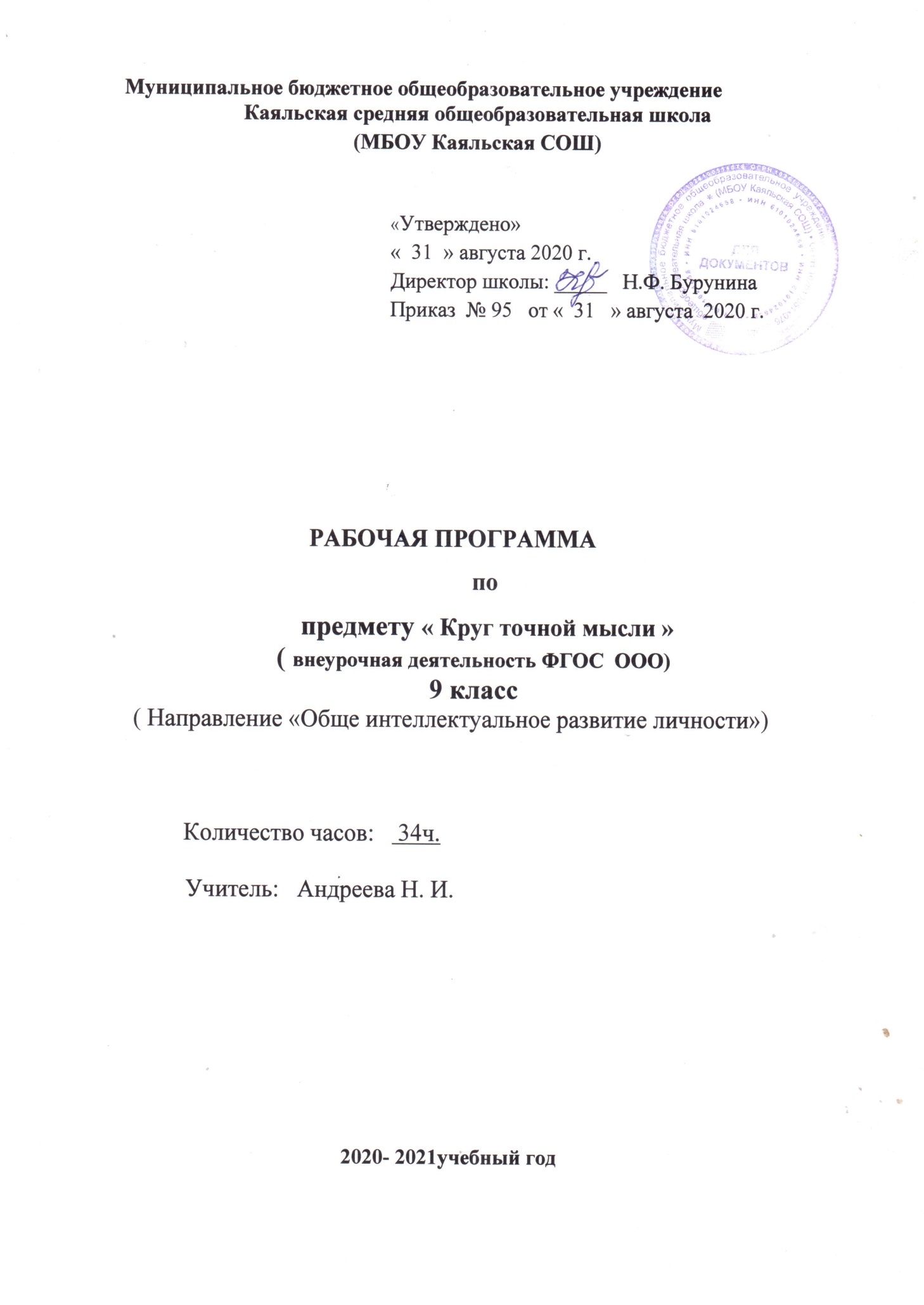 1.Пояснительная записка       Актуальность программы по предмету «Круг точной мысли» заключается в том, что  своим содержанием данная программа может привлечь внимание обучающихся, обеспечить осмысление математических знаний, их практического значения, развить творческую смекалку в быту и в будущей профессии. Математическое образование не будет представляться им чем-то абстрактным, и все реже будет возникать вопрос: “А зачем нам нужно изучать математику?”.         Данной программой предусмотрено использование всех заданий исключительно с практическим содержанием (в том числе и задания на смекалку) через тренинги и проектно-исследовательскую деятельность. Освоение программы направлено на побуждение познавательного интереса к математике, установление связи математических знаний с ситуациями из повседневной жизни. Чтобы выполнить задания, ученик должен не только и не столько знать программный материал, сколько уметь делать выводы на основе сравнений, выявлять закономерности, уметь воображать, фантазировать.Рабочая  программа  внеурочной деятельности  по математике « Круг точной мысли » для 10 класса разработана на основании следующих нормативно правовых документов:    1. Федеральный закон от 29.12.2012 N 273 -ФЗ " Об образовании в Российской Федерации"2. Устав  Муниципального бюджетного  общеобразовательного учреждения Каяльской  средней  общеобразовательной  школы3.  Образовательная программа начального общего образования Муниципального бюджетного общеобразовательного учреждения Каяльской средней общеобразовательной школы 2020-2021 уч.г. 4. Положение о рабочей программе учителя5. Учебный план МБОУ Каяльской СОШ на 2020-2021 учебный год6. Календарный график  МБОУ Каяльской СОШ на 2020-2021 учебный год. Внеурочная деятельность школьников – это совокупность всех видов деятельности учащихся, в которых решение задач воспитания достигается более успешно. Внеурочная работа ориентирована на создание условий для неформального общения учащихся, имеет выраженную воспитательную и социально-педагогическую направленность.Рабочая программа рассчитана на 35 недель по 1часу в неделю. В итоге на преподавание курса в 9 классах отводится 35 часов. Поскольку моя программа рассчитана на 34 недели, следовательно, на преподавание курса остаётся 34 часа.Занятия проводятся 1 раз в неделю в течение года. Всего – 34 ч.Подготовка к занятию предусматривает поиск необходимой недостающей информации в энциклопедиях, справочниках, книгах, на электронных носителях, в Интернете, СМИ и т. д. Источником нужной информации могут быть и взрослые: родители, увлеченные люди, а также старшие учащиеся. Данная программа соответствует миссии школы: «Учить, развивая и развиваясь», целям и задачам МБОУ  Каяльской СОШ    изучению предмета в старших классах, развивает логическое мышление, способствует продвижению школьников в общем развитии, формирует знания, умения и навыки необходимые ученику в жизни, формирование универсальных учебных действий.Цели и задачи рабочей программы:С учетом целей обучения в основной школе контрольно-измерительные материалы экзамена в новой форме проверяют сформированность комплекса умений, связанных с информационно-коммуникативной деятельностью, с получением, анализом, а также применением эмпирических знаний.Цель: Программа  курса « Круг точной мысли», ориентирована на:1. подготовить обучающихся к сдаче экзамена по математике в форме ОГЭ в соответствии с требованиями, предъявляемыми новыми образовательными стандартами; оказание индивидуальной и систематической помощи девятикласснику при повторении курса математики и подготовке к экзаменам.2.Приобретение определенного опыта решения задач различных типов, позволяет ученику получить дополнительную подготовку для сдачи экзамена по математике за курс основной школы. 3. Предлагает учащимся знакомство с математикой как с общекультурной ценностью, выработкой понимания ими того, что математика является инструментом познания окружающего мира и самого себя.4.  Решение различных по степени важности и трудности задач.5. Объективная независимая процедура оценивания учебных достижений обучающихся.Задачи:Основной особенностью этого курса является отработка заданий по всем разделам курса математики основной школы: арифметике, алгебре, статистике и теории вероятностей, геометрии.Дать ученику возможность проанализировать свои способности;Помочь ученику выбрать профиль в дальнейшем обучении в средней школе.Повторить, обобщить и углубить знания по алгебре и геометрии за курс основной общеобразовательной школы;Расширить знания по отдельным темам курса «Алгебра 5-9 » и «Геометрия 7-9» ;Выработать умение пользоваться контрольно-измерительными материалами.Ориентация на совершенствование навыков познавательной, организационной деятельности; Компенсация недостатков в обучении математике.2. Планируемые результаты освоения программы курсаМесто учебного предмета в базисном учебном планеПрограмма рассчитана на 2020-2021 учебный год и предусматривает   34 ч (1 час в неделю) в течение 34 недель. 3.Содержание учебного предмета1.Числа, числовые выражения, проценты Натуральные числа. Арифметические действия с натуральными числами. Свойства арифметических действий. Делимость натуральных чисел. Делители и кратные числа. Признаки делимости на 2, 3, 5, 9, 10. Деление с остатком. Простые числа. Разложение натурального числа на простые множители. Нахождение НОК, НОД. Обыкновенные дроби, действия с обыкновенными дробями. Десятичные дроби, действия с десятичными дробями. Применение свойств для упрощения выражений. Тождественно равные выражения. Проценты. Нахождение процентов от числа и числа по проценту. Формы организации учебной деятельности: фронтальная, индивидуальная Виды учебной деятельности: слушание объяснений учителя, самостоятельная работа с     учебником, вывод и доказательство формул, анализ формул.2. Буквенные выражения. Выражение с переменными. Тождественные преобразования выражений с переменными. Значение выражений при известных числовых данных переменных. Формы организации учебной деятельности: фронтальная, индивидуальная Виды учебной деятельности: слушание объяснений учителя, самостоятельная работа с     учебником, вывод и доказательство формул, анализ формул.3. Преобразование выражений. Формулы сокращенного умножения. Рациональные дроби. Одночлены и многочлены. Стандартный вид одночлена, многочлена. Коэффициент одночлена. Степень одночлена, многочлена. Действия с одночленами и многочленами.   Формулы сокращенного умножения. Способы разложения многочлена на множители. Рациональные дроби и их свойства. Допустимые значения переменных. Тождество, тождественные преобразования рациональных дробей. Степень с целым показателем и их свойства. Корень n-ой степени, степень с рациональным показателем и их свойства. Формы организации учебной деятельности: фронтальная, индивидуальная Виды учебной деятельности: слушание объяснений учителя, самостоятельная работа с     учебником, вывод и доказательство формул, анализ формул.4.Уравнения и неравенства Линейные уравнения с одной переменной. Корень уравнения. Равносильные уравнения. Системы линейных уравнений. Методы решения систем уравнений: подстановки, метод сложения, графический метод. Квадратные уравнения. Неполное квадратное уравнение. Теорема Виета о корнях уравнения. Неравенства с одной переменной. Система неравенств. Методы решения неравенств и систем неравенств: метод интервалов, графический метод. Формы организации учебной деятельности: фронтальная, индивидуальная Виды учебной деятельности: слушание объяснений учителя, самостоятельная работа с     учебником, вывод и доказательство формул, анализ формул. 5. Прогрессии: арифметическая и геометрическая числовые последовательности. Разность арифметической прогрессии. Формула n-ого члена арифметической прогрессии. Формула суммы n членов арифметической прогрессии. Геометрическая прогрессия. Знаменатель геометрической прогрессии. Формула n-ого члена геометрической прогрессии. Формула суммы n членов геометрической прогрессии. Сумма бесконечной геометрической прогрессии. Формы организации учебной деятельности: фронтальная, индивидуальная Виды учебной деятельности: слушание объяснений учителя, самостоятельная работа с     учебником, вывод и доказательство формул, анализ формул.6.Функции и графики. Понятие функции. Функция и аргумент. Область определения функции. Область значений функции. График функции. Нули функции. Функция, возрастающая на отрезке. Функция, убывающая на отрезке. Линейная функция и ее свойства. График линейной функции. Угловой коэффициент функции. Обратно пропорциональная функция и ее свойства. Квадратичная функция и ее свойства. График квадратичной функции. Степенная функция. Четная, нечетная функция. Свойства четной и нечетной степенных функций. Графики степенных функций. Чтение графиков функций. Формы организации учебной деятельности: фронтальная, индивидуальная Виды учебной деятельности: слушание объяснений учителя, самостоятельная работа с     учебником, вывод и доказательство формул, анализ формул.7. Текстовые задачи. Текстовые задачи на движение и способы решения. Текстовые задачи на вычисление объема работы и способы их решений. Текстовые задачи на процентное содержание веществ в сплавах, смесях и растворах, способы решения . Формы организации учебной деятельности: фронтальная, индивидуальная Виды учебной деятельности: слушание объяснений учителя, самостоятельная работа с     учебником, вывод и доказательство формул, анализ формул.8. Элементы статистики и теории вероятностей. Среднее арифметическое, размах, мода. Медиана, как статистическая характеристика. Сбор и группировка статистических данных. Методы решения комбинаторных задач: перебор возможных вариантов, дерево вариантов, правило 7умножения. Перестановки, размещения, сочетания. Начальные сведения из теории вероятностей. Вероятность случайного события. Сложение и умножение вероятностей.Формы организации учебной деятельности: фронтальная, индивидуальная Виды учебной деятельности: слушание объяснений учителя, самостоятельная работа с     учебником, вывод и доказательство формул, анализ формул.9. Треугольники. Высота, медиана, средняя линия треугольника. Равнобедренный и равносторонний треугольники. Признаки равенства и подобия треугольников. Решение треугольников. Сумма углов треугольника. Свойства прямоугольных треугольников. Теорема Пифагора. Теорема синусов и косинусов. Неравенство треугольников. Площадь треугольника.Формы организации учебной деятельности: фронтальная, индивидуальная Виды учебной деятельности: слушание объяснений учителя, самостоятельная работа с     учебником, вывод и доказательство формул, анализ формул.10. Многоугольники. Виды многоугольников. Параллелограмм, его свойства и признаки. Площадь параллелограмма. Ромб, прямоугольник, квадрат. Трапеция. Средняя линия трапеции. Площадь трапеции. Правильные многоугольники.Формы организации учебной деятельности: фронтальная, индивидуальная Виды учебной деятельности: слушание объяснений учителя, самостоятельная работа с     учебником, вывод и доказательство формул, анализ формул.11. Окружность. Касательная к окружности и ее свойства. Центральный и вписанный углы. Окружность, описанная около треугольника. Окружность, вписанная в треугольник. Длина окружности. Площадь круга. Формы организации учебной деятельности: фронтальная, индивидуальная Виды учебной деятельности: слушание объяснений учителя, самостоятельная работа с     учебником, вывод и доказательство формул, анализ формул.КАЛЕНДАРНО-ТЕМАТИЧЕСКОЕ ПЛАНИРОВАНИЕУУД Формируемые уменияФормируемые уменияСредства формированияличностныеМотивация к обучениюСамоорганизация и саморазвитиеПознавательные уменияУмений самостоятельно конструировать свои знания, ориентироваться в информационном пространствеУмения и навыки практических действий для решения практических задачМотивация к обучениюСамоорганизация и саморазвитиеПознавательные уменияУмений самостоятельно конструировать свои знания, ориентироваться в информационном пространствеУмения и навыки практических действий для решения практических задачОрганизация познавательной деятельностиОрганизация парной, групповой, коллективной творческой деятельностиОрганизация практической деятельности с использованием оборудования и подручных средствМетапредметные результатыМетапредметные результатыМетапредметные результатыМетапредметные результатырегулятивныерегулятивныеОпределять цель деятельности на уроке самостоятельно и с помощью учителя.Совместно с учителем обнаруживать и формулировать учебную проблему.Планировать учебную деятельность на уроке и последовательность выполнения действий.Высказывать свои версии и предлагать способы их проверки (на основе продуктивных заданий).Работая по предложенному плану, использовать необходимые средства (справочные пособия, инструменты, подручные средства).Определять успешность выполнения своего задания.Учитывать выделенные учителем ориентиры действия в новом учебном материале в сотрудничестве с учителем;Планировать свои действия в соответствии с поставленной задачей и условиями ее реализацииОсуществлять итоговый и пошаговый контроль результатовподведение к формулировке цели через зону ближайшего развитияпланирование действий для выполнения учебной задачи, распределение функций или ролей внутри группы, коллектива при содействии учителявнесение дополнений и корректив в план действий в случае отклонения от ожидаемого результатапрогнозирование результата деятельностисамоконтроль, взаимоконтроль, контроль со стороны учителяоценка результатов деятельности и побуждение к преодолению затрудненийпознавательныепознавательные навыки решения проблем творческого и поискового характера, навыки поиска, анализа, интерпретации и конструирования информации.навыки выбора наиболее эффективных способов действийв сотрудничестве с учителем ставить новые учебные задачи;преобразовывать практическую задачу в познавательную;проявлять познавательную инициативу в учебном сотрудничестве обеспечить расширение границ поиска информации за счёт библиотечного центра и открытого информационного пространствакоммуникативныекоммуникативныеумение выполнять различные роли в группе (лидера, исполнителя, критика).умение координировать свои усилия с усилиями других.формулировать собственное мнение и позицию;договариваться и приходить к общему решению в совместной деятельностидопускать возможность существования у людей различных точек зрения, в том числе не совпадающих с его собственной, и ориентироваться на позицию партнера в общении и взаимодействии;стремиться к координации различных позиций в сотрудничествеумение с достаточной полнотой и точностью выражать свои мыслиучитывать разные мнения и интересы и обосновывать собственную позицию;понимать относительность мнений и подходов к решению проблемы;аргументировать свою позицию и координировать ее с позициями партнеров в сотрудничестве при выработке общего решения в совместной деятельностипродуктивно разрешать конфликты на основе учета интересов и позиций всех его участниковдостаточно точно, последовательно и полно передавать партнеру необходимую информацию как ориентир для построения действияинициативное сотрудничество в поиске и сборе информациизащита проектов№Содержание учебного материалаКол-во часов План   Факт1Введение. Знакомство со структурой экзамена. Форма бланка ОГЭ по математике. Минимальный порог ОГЭ.103.09.202Разбор заданий демоверсии  2020года (1 часть) -  модуль «алгебра», 1 10.093  Работа с бланками.117.094Разбор заданий демоверсии 2020 год.  модуль «геометрия». Работа с бланками.124.095-6Действия с рациональными числами. Стандартный вид числа.  201.1008.107Измерение отрезков и углов. Смежные и вертикальные углы.115.108Действительные числа. Квадратный корень. Иррациональные числа. 122.109Треугольник. Признаки равенства треугольников. 1 29.1010Единицы измерения длины, площади, объема, массы, времени, скорости. Зависимость между величинами. Пропорции. 112.1111Разложение многочлена на множители. Формулы сокращенного умножения.119.1112Прямоугольные треугольники. Соотношения в прямоугольном треугольнике. 126.1113Тождество. Преобразование тождеств. 103.1214Параллелограмм, свойства и признаки.110.1215Алгебраическая дробь. Действия с алгебраическими дробями. 117.1216Прямоугольник. Ромб. Квадрат.124.1217Преобразования алгебраических выражений.114.01.2118Многоугольники. Сумма углов. Периметр.121.0119Выражение переменной из формулы.128.0120Трапеция.104.0221Свойства степени с целым показателем. 111.0222Признаки подобия треугольников.118.0223Линейные и квадратные уравнения.125.0224Углы, связанные с окружностью.104.0325Отрезки, связанные с окружностью.111.0326Уравнения с модулем.118.0327Окружность вписанная и описанная. 101.0428Системы уравнений.108.0429Площадь треугольника, четырехугольника.115.0430Решение текстовых задач с помощью уравнений.122.0431Решение текстовых задач с помощью систем уравнений.129.0432Статистические характеристики. Диаграммы.106.0533Решение задач на смеси, растворы и сплавы.113.0534Графики функций.120.05    «Рассмотрено»     на заседании МО    учителей  естественно - математического   цикла   « 31» августа 2020г.   Руководитель:________Н.И.Андреева   Протокол №1  от  « 31 » августа 2020г.                                                               «Согласовано»Зам. директора по УВР_________ Я.А.Ведута 